Средства массовой информации России о жилищно-коммунальном хозяйственаиболее интересные материалы о ЖКХ России18.10.2017-25.10.2017 Оглавление:ЖКХ в России1.Кабмин РФ подготовил законопроект о временном управлении на объектах ЖКХ при ЧС2. Медведев поддержал идею оплаты ЖКХ в обход управляющих компаний3. Замминистра строительства и ЖКХ РФ: В течение пяти лет все дворы должны быть благоустроены4. Фонду содействия реформированию ЖКХ продлят полномочия5. Минстрой России предлагает сделать более строгим порядок лицензирования управляющих компанийХабаровский край6. Во все районы Хабаровского края доставили зимние запасы топлива7. Хабаровчане подали больше 200 заявок на благоустройство своих дворов8. Общедомовые приборы учета холодного водоснабжения получили сразу 10 домов Хабаровска9. По последнему слову техники построена котельная в селе ГеоргиевкаПриморский край10. В Приморье отопительный сезон начался в 31 муниципалитете из 3411. Власти Приморья направили городам 800 млн рублей на обновление ЖКХ12. Инспекцию благоустройства дворов провели в ПриморьеМагаданская область 13. Все котельные и водозаборные сооружения Магаданской области обеспечены резервными источниками энергоснабжения 14. Белорусскую технику закупят для коммунального хозяйства Магадана15. Сахалинцы и курильчане оценят ЖКХ, транспорт и дорогиСахалинская область16. Томаринский район первым на Сахалине подготовился к зиме17. Саморегулирование: гражданское общество и СРО для бизнеса обсудили в Южно-Сахалинске18. Компания "Сахалинэнерго" получила паспорт готовности к зиме19. Корсаковское МУП "Тепло" предлагает должникам платить за услуги ЖКХ в рассрочкуКамчатский край20. Камчатка вошла в число регионов-лидеров по подготовке к ОЗП21. «Камчатскэнерго» до конца года установит в частном секторе более 470 электросчетчиков22. Краевые депутаты обсудили оснащение образовательных учреждений системами автономного отопления Республика Саха (Якутия)23. В районные участки ГУП «ЖКХ РС (Я)» котельное топливо доставлено в полном объемеЖКХ в России1.Кабмин РФ подготовил законопроект о временном управлении на объектах ЖКХ при ЧСПравительство РФ подготовило законопроект, предусматривающий введение временного управления на объектах ЖКХ при ЧС, сообщил вице-премьер Дмитрий Козак. "Также подготовлен законопроект, который предусматривает при появлении угрозы чрезвычайной ситуации либо возникновения чрезвычайной ситуации на объектах жилищно-коммунального хозяйства вводить временное управление на период до устранения причин и условий, порождающих эти аварии", - сказал Козак на совещании у премьер-министра Дмитрия Медведева.Новость подробнее: http://sibgenco.ru/press-center/regions-news/kabmin-rf-podgotovil-zakonoproekt-o-vremennom-upravlenii-na-obektakh-zhkkh-pri-chs/ 2. Медведев поддержал идею оплаты ЖКХ в обход управляющих компанийГлава правительства РФ Дмитрий Медведев поручил внести в правительство законопроект о прямом - в обход управляющих компаний - перечислении гражданами средств за коммунальные услуги организациям-поставщикам. По мнению премьер-министра, "это абсолютно недопустимо" и призвал "реагировать как по линии исполнительной власти, так и по линии прокурорского и иного воздействия". Новость подробнее: https://dom.gosuslugi.ru/#!/newsView?newsId=b5d54e4a-0a0e-4ba2-acb0-041a2f0e8584&fromPlace=newsSearch&regionGuid=9ba754fc-c6cd-40bd-8136-af3fb519ad9f&fromDate=25.04.2017&toDate=25.10.20173. Замминистра строительства и ЖКХ РФ: В течение пяти лет все дворы должны быть благоустроеныАндрей Чибис провел видеоселекторное совещание с руководителями региональных правительств. Заместитель министра строительства и ЖКХ РФ Андрей Чибис в ходе видеоселекторного совещания с главами регионов России заявил, что в течение пяти лет все дворовые территории в населенных пунктах России должны быть благоустроены. Механизм для этого создан – это приоритетный проект "Формирование комфортной городской среды". Инвентаризация дворовых территорий сегодня – залог выполнения программ благоустройства завтра. Об этом сообщает ИА IrkutskMedia со ссылкой на пресс-службу облправительства. На совещании также присутствовали представители 15-ти муниципальных образований Иркутской области, где реализуется проект текущего года.Новость подробнее: http://irkutskmedia.ru/news/633071/ 4. Фонду содействия реформированию ЖКХ продлят полномочияНа пленарном заседании 25 октября Госдума рассмотрит в первом чтении законопроект, вносящий изменения в закон «О Фонде содействия реформированию жилищно-коммунального хозяйства», регламентирующий расселение граждан из аварийного жилья. Прежняя госпрограмма финансировалась из Фонда содействия реформированию жилищно-коммунального хозяйства и была успешно выполнена практически всеми регионами. Её действие закончилось в сентябре этого года. В мае на Госсовете президентом России Владимиром Путиным было поручено правительству разработать новую программу.  Новость подробнее: https://www.pnp.ru/social/fondu-sodeystviya-reformirovaniyu-zhkkh-prodlyat-polnomochiya.html 5. Минстрой России предлагает сделать более строгим порядок лицензирования управляющих компанийМинстрой России представил для публичного обсуждения и антикоррупционной экспертизы проект постановления Правительства РФ о внесении ряда изменений в порядок управления многоквартирными домами.При проведении лицензионного контроля должностные лица, согласно документу, получат право в том числе выдавать лицензиатам предписания об устранении выявленных грубых нарушений лицензионных требований, а также предостережения о недопустимости нарушения таких обязательных требований. А кроме того – исключать сведения о многоквартирных домах, в отношении которых были совершены эти нарушения из соответствующего реестра.Новость подробнее: http://www.garant.ru/news/1144312/#ixzz4wTmgyKMP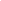 Хабаровский край6. Во все районы Хабаровского края доставили зимние запасы топливаСеверный завоз в этом году обошёлся в 1,67 миллиарда рублей. В Хабаровском крае отгрузили всё топливо, доставляемое в рамках ежегодного северного завоза — 44 тысячи тонн. Районы получили 20,1 тысячи тонн угля и 23,9 тысячи тонн нефтепродуктов.По информации пресс-службы правительства Хабаровского края, итоги северного завоза подвели на заключительном в этом году заседании краевого штаба по его организации. Главам районов порекомендовали обеспечить сохранность топлива и усилить контроль за его рациональным использованием. В министерстве ЖКХ региона отметили, что благодаря реконструкции котельных и мероприятиям по сохранности энергии объёмы топлива, которое везут в северные районы края, ежегодно снижаются. За последние 10 лет тоннаж сократился почти в два раза. Общая стоимость северного завоза в этом году составила 1,67 миллиарда рублей. Новость подробнее: https://vostokmedia.com/news/society/26-10-2017/vo-vse-rayony-habarovskogo-kraya-dostavili-zimnie-zapasy-topliva 7. Хабаровчане подали больше 200 заявок на благоустройство своих дворовВ администрации города по-прежнему ждут желающих встать в очередьЖители краевого центра отправили свыше 200 заявок участия в программе «Формирование комфортной городской среды». Несмотря на такое большое количество, места для желающих ещё есть: горожане могут подать заявку и встать в очередь на бесплатный ремонт двора.Новость подробнее: https://vostokmedia.com/news/society/20-10-2017/habarovchane-podali-bolshe-200-zayavok-na-blagoustroystvo-svoih-dvorov 8. Общедомовые приборы учета холодного водоснабжения получили сразу 10 домов ХабаровскаСразу 10 домов города Хабаровска получили общедомовые приборы учета холодного водоснабжения, которые были установлены за счет фонда капитального ремонта. Приемка работ состоялась в понедельник, 23 октября. Общая стоимость работ в 10 домах по адресам Уссурийский бульвар, д. 58, ул. Вострецова, д. 6, ул. Мухина, д. 3, д. 5, ул. Пушкина, д. 7, д. 11, д. 12, д. 25, д. 68, ул. Шеронова, д. 50 по смете составила чуть более 1,2 млн. руб. Подрядчиком выступала компания "Интехно", для которой это был пилотный проект сотрудничества с НО "Хабаровский краевой фонд капитального ремонта". Основными мероприятиями в рамках такого вида капитального ремонта являются замена или, при отсутствии, установка счетчика-расходомера, шарового крана, обратного клапана, датчика давления и технического манометра.Новость подробнее: http://amurmedia.ru/news/633189/ 9. По последнему слову техники построена котельная в селе ГеоргиевкаТоржественная церемония открытия новой газовой котельной состоялась в селе Георгиевка района имени Лазо Хабаровского края. Ее построили вместо старой угольной котельной, вредившей местной экологии и постоянно выходившей из строя.Старая котельная, работавшая на угле, была построена в этом селе еще в советские годы. Она отапливала немало объектов в Георгиевке — многоэтажные жилые дома, школу, местную администрацию, Дом культуры и другие здания. Со временем она устарела — в ней постоянно стало выходить из строя различное оборудование, в связи с чем властям регулярно приходилось выделять бюджетные средства на ремонт.Новость подробнее: http://www.dvnovosti.ru/khab/2017/10/31/73896/ Приморский край10. В Приморье отопительный сезон начался в 31 муниципалитете из 34До 1 ноября тепло должно поступить во все дома и соцобъекты.  Врио губернатора Приморья Андрей Тарасенко принял участие в селекторном совещании о ходе подготовки регионов к отопительному сезону, которое провёл заместитель председателя правительства РФ Дмитрий Козак. Он отметил, что в 69 субъектах Российской Федерации уже начался отопительный сезон.Новость подробнее: https://vostokmedia.com/news/society/19-10-2017/v-primorie-otopitelnyy-nachalsya-v-31-munitsipalitete-iz-34 11. Власти Приморья направили городам 800 млн рублей на обновление ЖКХИз краевого бюджета в рамках краевой госпрограммы "Энергоэффективность, развитие газоснабжения и энергетики в Приморском крае" на 2013-2020 годы муниципалитетам в 2017 году направлено почти 800 млн рублей на реконструкцию и модернизацию ЖКХ, сообщает ИА PrimaMedia со ссылкой на пресс-службу администрации Приморского края. По информации департамента по ЖКХ и топливным ресурсам Приморского края, в 2017 году 19 муниципалитетам региона предусмотрено почти 270 миллионов рублей на проектирование, строительство, реконструкцию и капитальный ремонт объектов водоснабжения и водоотведения.Новость подробнее: http://primamedia.ru/news/634425/ 12. Инспекцию благоустройства дворов провели в ПриморьеВ этом году в Приморье по программе в порядок приводят более 300 дворов, парков, скверов и других общественных территорий: укладывают асфальтовое покрытие, устанавливают освещение, лавочки, урны, а на некоторых территориях – детские и спортивные площадки. Около 50% запланированных работ уже выполнено, в остальных муниципалитетах благоустройство находится в завершающей стадии, ведь одно из главных условий программы – завершить работы до конца года.Новость подробнее: http://deita.ru/news/inspekciyu-blagoustrojstva-dvorov-proveli-v-primore-video/ Магаданская область13. Все котельные и водозаборные сооружения Магаданской области обеспечены резервными источниками энергоснабжения На сегодня подготовка объектов ЖКХ и энергетики к отопительному сезону 2017-2018 г. в Магаданской области практически завершена.  Запланированные работы исполнены более чем на 95 %, что превышает показатели аналогичного периода прошлого года. Подготовительные работы проведены как на объектах коммунальной энергетики, так и на предприятиях «большой энергетики». Вхождение котельных в работу в сентябре текущего года прошло в штатном режиме, без каких- либо серьезных сбоев. В настоящее время на всей территории области отопительный сезон продолжается, котельные работают в параметрах, соответствующих температурам наружного воздуха. Продолжаются работы по подготовке котельного оборудования к работе в условиях зимнего максимума. Новость подробнее: http://www.kolyma.ru/index.php?newsid=70409 14. Белорусскую технику закупят для коммунального хозяйства МагаданаВопрос приобретения современной коммунальной техники для городского хозяйства стал главным на встрече с представителями делегации из Республики Беларусь. Холдинг "Амкодор" применяет последние конструкторские разработки, которые позволяют эксплуатировать технику в условиях экстремального климата. И сейчас среди целей визита делегации – изучение особенностей Магаданской области.Новость подробнее: http://magadanmedia.ru/news/633224/   Сахалинская область15. Сахалинцы и курильчане оценят ЖКХ, транспорт и дороги Правительство Сахалинской области проводит ежегодный опрос населения об удовлетворенности сферами жилищно-коммунального хозяйства, транспортного обслуживания и автомобильных дорог. Как стало известно РИА «Сахалин-Курилы», главные цели онлайн-опроса - тщательный анализ состояния дел в перечисленных сферах, а также отслеживание динамики изменения уровня удовлетворенности граждан качеством оказания услуг в сфере жилищно-коммунального хозяйства, транспортного обслуживания и автомобильных дорог.Новость подробнее: https://www.skr.su/news/276330 16. Томаринский район первым на Сахалине подготовился к зимеТомаринский район первым на Сахалине подготовился к отопительному сезону. Соответствующий паспорт муниципалитету выдало региональное управление Ростехнадзора. Как сообщает пресс-служба администрации округа, полномасштабный отопительный сезон в районе начался ещё в конце сентября. В это же время контрольные показатели готовности были выполнены на 100%. В первую очередь тепло поступило в дошкольные и школьные образовательные учреждения сёл Пензенское, Ильинское и Красногорск, после - в остальные социальные учреждения и дома.Новость подробнее: https://www.skr.su/news/277174 17. Саморегулирование: гражданское общество и СРО для бизнеса обсудили в Южно-СахалинскеВ Южно-Сахалинске под эгидой региональной общественной палаты состоялся второй за последнее время круглый стол, посвященный развитию саморегулируемых организаций и их роли в построении гражданского общества, общем реформировании административной системы страны. Хотя, по большому счету, признались организаторы, это обсуждение можно было бы считать и первым — на предыдущем заседании в основном определились, что такое СРО и зачем они нужны. Какого-то более глубокого понимания природы саморегуляции и ее роли в повседневной жизни бизнеса и граждан тогда достигнуть так и не удалось. Также заинтересовались идеями СРО и в ЖКХ. Марина Зубакина, директор сахалинского представительства СРО "ЖХК-групп", уверена, что такие объединения нужны самим компаниям и они охотно в них вступают без всякой принудиловки — общие проблемы, задачи, меняющееся законодательство и непростая работа с собственниками к такому подходу подталкивают многих бизнесменов.Новость подробнее: https://sakhalin.info/search/141302?text=%D0%B6%D0%BA%D1%8518. Компания "Сахалинэнерго" получила паспорт готовности к зимеПАО "Сахалинэнерго" (входит в группу "РусГидро") получило паспорт готовности к работе в период максимальных нагрузок осенне-зимнего периода 2017-2018 годов. Выполнение компанией необходимых для этого условий подтвердила специальная комиссия, которую возглавил и. о. руководителя сахалинского управления Ростехнадзора Александр Озеров. Также в нее вошли представители Министерства энергетики РФ, МЧС России, агентства по развитию электроэнергетики и газификации региона и ПАО "РусГидро". Новость подробнее: https://sakhalin.info/search/141164?text=%D0%B6%D0%BA%D1%85 19. Корсаковское МУП "Тепло" предлагает должникам платить за услуги ЖКХ в рассрочкуКорсаковское МУП "Тепло" напоминает о необходимости своевременно оплачивать коммунальные услуги, просит погасить имеющиеся долги за отопление. Собственники и наниматели жилых помещений могут воспользоваться правом на получение субсидий на оплату коммунальных услуг. Для возможности получения субсидии гражданами, имеющими долги за отопление, МУП готово заключить с потребителями — должниками соглашения о рассрочке оплаты задолженности за коммунальные услуги по теплоснабжению.Новость подробнее: https://sakhalin.info/search/140883?text=%D0%B6%D0%BA%D1%85 Камчатский край20. Камчатка вошла в число регионов-лидеров по подготовке к ОЗП Камчатский край вошёл в число регионов-лидеров по подготовке к осенне-зимнему периоду 2017-2018 годов. Высокий уровень готовности инфраструктуры и жилищного фонда субъекта  к предстоящей зиме отмечен Минстроем России. Соответствующие данные были озвучены 18 октября в рамках селекторного совещания, проведённого под руководством вице-премьера Правительства России Дмитрия Козака.Новость подробнее:  http://kamchat.info/novosti/kamchatka_voshla_v_chislo_regionov-liderov_po_podgotovke_k_ozp/ 21. «Камчатскэнерго» до конца года установит в частном секторе более 470 электросчетчиков Специалисты ПАО «Камчатскэнерго» до конца года установят 471 новый электронный прибор учета в частном секторе Камчатского края для  улучшения качества энергоснабжения и снижения объемов хищений электроэнергии. Таким образом, энергетики завершат внедрение девятой очереди автоматической системы коммерческого учета электроэнергии (АСКУЭ) в частном секторе региона. На приобретение и установку современных средств учета «Камчатскэнерго» направило 9,8 млн рублей.Как сообщили в пресс-центре энергокомпании, больше всего приборов будет установлено в Елизовском районе - 282 и в Петропавловске-Камчатском -105.  Всего в рамках реализации проектов по внедрению АСКУЭ в частном секторе энергокомпания установила 6284 электронных приборов учета.Новость подробнее: http://kamchat.info/novosti/kamchatskenergo_do_konca_goda_ustanovit_v_chastnom_sektore_bolee_470_elektroschetchikov/22. Краевые депутаты обсудили оснащение образовательных учреждений системами автономного отопления Создание комфортных условиях для детей в бюджетных учреждениях в межотопительный период обсудили накануне на заседании комитета по строительству, транспорту, энергетике и вопросам ЖКХ.На заседании речь шла не только о детских садах, а также об образовательных, музыкальных, спортивных школах, больницах и всех учреждениях, где дети могут находится в мае-июне, а также в сентябре. По итогам заседания принято решение рекомендовать краевому министерству ЖКХ создать рабочую группу, которая разработает дорожную карту установки в образовательных учреждениях приборов, которые будут отапливать здания в период отсутствия централизованного отопления. По словам министра ЖКХ Владимира Тихоновича, для работы в группе помимо краевых депутатов и сотрудников министерства будут привлечены специалисты ресурсоснабжающих организаций, КГБУ «Региональный центр развития энергетики и энергосбережения», администрации краевой столицы, а также системы образования.Новость подробнее: https://www.kam24.ru/news/business/20171023/53018.html Республика Саха (Якутия)23. В районные участки ГУП «ЖКХ РС (Я)» котельное топливо доставлено в полном объемеВ прошедшую навигацию ГУП «ЖКХ РС (Я)» стопроцентно обеспечило топливно-энергетическими ресурсами свои районные филиалы. Так, для бесперебойного прохождения осенне-зимнего периода 2017-2018 годов из пунктов поставки на водный транспорт отгружено и доставлено в районы республики 383 531 тонна котельного топлива.Уголь из разреза «Джебарики-Хая» завезен в конечные пункты в количестве 241 452 тонн. Из Зырянского угольного разреза доставлено 82 141 тонна каменного топлива.Новость подробнее: http://ysia.ru/transport/v-rajonnye-uchastki-gup-zhkh-rs-ya-kotelnoe-toplivo-dostavleno-v-polnom-obeme/ 